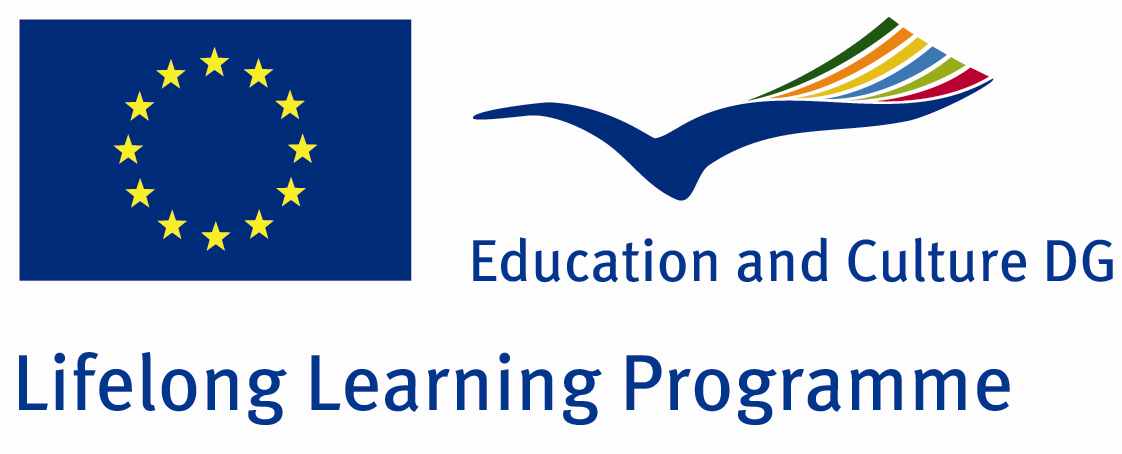 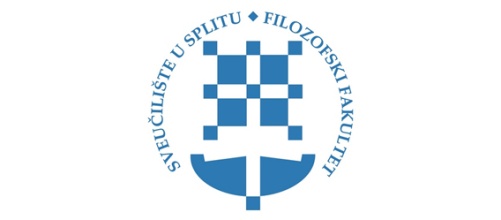 FILOZOFSKI FAKULTET SVEUČILIŠTA U SPLITUFaculty of Humanities and Social Sciences, University of SplitLIFELONG LEARNING PROGRAMME / ERASMUS – ECTSRECOGNITION SHEET / DOKUMENT O PRIZNAVANJUNapomene ECTS povjerenika:Departmental ECTS coordinator/Odsječki ECTS povjerenik/ca:Signature/Potpis:                                                                                                   Date/Datum: 1 copy to student/1 kopija studentu; 1 copy to administration of studies/ 1 kopija ReferadiDepartment of /Odsjek: ECTS departmental coordinator / ECTS povjerenik/ca: FAMILY NAME OF STUDENT / PREZIME STUDENTA/ICE:First name/ime studenta/ice: Date and place of birth / nadnevak i mjesto rođenja: Matriculation date / nadnevak upisa : ..................................................... Matriculation number: / matični broj studenta/ice.  NAME OF HOSTINSTITUTION / NAZIV USTANOVE NA KOJOJ JE REALIZIRANA MOBILNOST:Faculty/Department of / fakultet/studij: UNIVERSITY OF ______________________________ECTS departmental coordinator / ECTS povjerenik: Tel:e-mail: PERIOD OF STUDIES ABROAD/RAZDOBLJE PROVEDENO U MOBILNOSTI:From/od: ___________. until/do:____________________________TRANSCRIPT OF RECORDS  RECEIVED ON/ DATUM ZAPRIMANJA PRIJEPISA OCJENA: _________________RE. NO/ UR. BROJ: __________________________Subject/PREDMETEnglishHrvatskiDATUM POLAGANJAECTSIZVORNA OCJENAKONVERZIJA OCJENEKOMPATIBILNOST S PREDMETOM NA MATIČNOM STUDIJU: KOMPATIBILNOST S PREDMETOM NA MATIČNOM STUDIJU: KOMPATIBILNOST S PREDMETOM NA MATIČNOM STUDIJU: KOMPATIBILNOST S PREDMETOM NA MATIČNOM STUDIJU: Subject/PREDMETEnglishHrvatskiDATUM POLAGANJAECTSIZVORNA OCJENAKONVERZIJA OCJENEKOMPATIBILNOST S PREDMETOM NA MATIČNOM STUDIJU: KOMPATIBILNOST S PREDMETOM NA MATIČNOM STUDIJU: KOMPATIBILNOST S PREDMETOM NA MATIČNOM STUDIJU: KOMPATIBILNOST S PREDMETOM NA MATIČNOM STUDIJU: Subject/PREDMETEnglishHrvatskiDATUM POLAGANJAECTSIZVORNA OCJENAKONVERZIJA OCJENEKOMPATIBILNOST S PREDMETOM NA MATIČNOM STUDIJU: KOMPATIBILNOST S PREDMETOM NA MATIČNOM STUDIJU: KOMPATIBILNOST S PREDMETOM NA MATIČNOM STUDIJU: KOMPATIBILNOST S PREDMETOM NA MATIČNOM STUDIJU: Subject/PREDMETEnglishHrvatskiDATUM POLAGANJAECTSIZVORNA OCJENAKONVERZIJA OCJENEKOMPATIBILNOST S PREDMETOM NA MATIČNOM STUDIJU: KOMPATIBILNOST S PREDMETOM NA MATIČNOM STUDIJU: KOMPATIBILNOST S PREDMETOM NA MATIČNOM STUDIJU: KOMPATIBILNOST S PREDMETOM NA MATIČNOM STUDIJU: 